Module Communication 13/07/18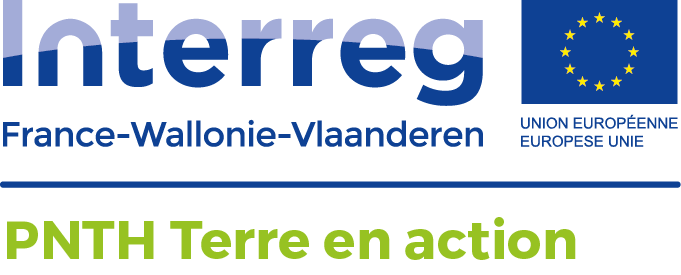 Bon SecoursPrésents : Reinold, Valérie, Corinne, Alexandra, Gatien, AstridTO DO@astrid : filer la base de données coordonnée à Caroline H@astrid : créer une alerte mail "Terre en action" https://www.talkwalker.com/fr/alerts @astrid. : voir avec Caroline H pour envoi du document papier vers la liste élargie + récupération du listing PNPE@astrid : "recréer" une liste de discussion/newsletter à partir du listing qualifié@astrid : "occuper" le terrain des pages facebook des PN@gatien : nouveau wiki@gatien : proposition de texte pour le premier mail de la newsletter@gatien : vérif la fonctionnalité des # sur facebook #citoyensenaction + tuto talk alert    https://www.facebook.com/help/587836257914341?helpref=search&query=Hashtags&sr=1&ref=contextualRétro planning des actions de communication à mener D’ici fin août :nouveau wiki citoyens en action disponible avec l’offre d’accompagnement déclinée + quelques portraits et projets + un bouton « abonnez-vous à la liste »mise en ligne de la liste discussion citoyens en action et de son premier message (qui doit contenir une info sur le désabonnement, l’objet de la liste, l’intérêt d’y participerpréparer le contenu du courrier postal annonçant la sortie de l’appel à projetsles dates de la formation CoopTIC sont calées 25 oct + 15 nov + 29 nov + 13 déc, il reste à trouver une salle et fournir la liste des personnes à invitercalage de la date du prochain WE porte ouverte : 25-26 mai 2018 calage du prochain forum : 23 mars reste à caler les premières dates des soirées d'échanges / Tous les deuxième lundis du mois avec la thématique explorée et annoncer les formations à la demandeEn septembre :Organiser une rencontre des acteurs pour la prise de vue pour vidéo de promotion / par exemple de ce style : https://www.lavenir.net/cnt/dmf20180622_01187221/video-infor-jeunes-tournai-annonce-sa-greve-en-video et en profiter pour leur faire partager leurs retours d’expériences et leurs nouveaux besoins, remplir une fiche méthodo transfrontalière et le formulaire d'encodage des fiches portraits sur le site    Envoi du courrier annonçant l’appel à projetsLancement de la newsletter Communication en place pour le projet Terre en Action / vue globale des outils utilisésArticles web : pour annoncer les prochains évènements et animations, pour valoriser le résultat de ces évènements (124 articles depuis le début du projet)-          Site Terre en Action : http://www.pnth-terreenaction.org/ => peu suivi (3100 visiteurs) [INFO : il existe un bouton partager sur chaque page du wiki qui permet de partager sur facebook en "un clic"]-          Site et facebook PNRSE (4600 amis) : www.pnr-scarpe-escaut.fr/    https://fr-fr.facebook.com/parcnaturel.regionalscarpeescaut/-          Site et facebook PNPE (1400 amis) : http://plainesdelescaut.be/     https://fr-fr.facebook.com/ParcNaturelDesPlainesDelEscaut/-          Site Eco-jardin et facebook Jardin au naturel (pour ce qui concerne ce réseau) (500 amis) : http://pnth-terreenaction.org/eco-jardins/     https://fr-fr.facebook.com/JardinAuNaturel/Newsletter mensuelle : reprend les temps forts du mois (passés et à venir)          Seulement une newsletter PNRSE avec un listing transfrontalier et quelques activités en Belgique (une newsletter est en prépa au PNPE)Mailing personnalisé : pour inviter aux évènements, annoncer l’appel à projets, qui fonctionne plutôt bien pour lancer nos activités, listing basé sur les infos venant des deux parcs + les infos collectées par le stagiaire (validation des coordonnées) / élargi vers Tournai aussiCommuniqué de presse : pour annoncer les évènements (40 relais presse, 5 reportages radio, 2 reportages télé) Revue de presse réaliséeBulletin communaux belges (1 ou 2 en France sur sites internet des communes) : pour annoncer les événements, et l’appel à projetsCourrier aux communes pour annoncer l’appel à projets, parfois relayé sur site web des communesDépôts des flyers : pas de présentoirs en France mais dépôts fait dans une 20aine de communes en une journée mi-février (forum ouvert + animations enquêteurs + ancien appel à projets)Sites wiki : éco-jardin, outilsthèqueListe de discussion arrêtée suite à la décision du COPIL de janvierÀ FAIRE : un envoi papier de temps en temps vers tout le listing avec le flyer ou les appels à projet (avec quelques exemplaire + une affiche ? ) CONTENU : programme d'octobre à juin + présentation du projet et des aides proposées : un envoi en septembre en intégrant un document sur le calendrier (septembre 2018-juin 2019) dont la formation d'octobre (anim professionnalisé) , celle de février (plutot tête de réseau bénévole) / évoquer le forum ouvert, la journée porte ouverte, les soirées échanges trucs et astuces, la mini formation thématiquen, les animations enquêteurs (même sans les dates)Communication en place pour les projets citoyensArticles web et agenda : pour faire des actus sur les projets de temps en temps sur le site Terre en Action et le site Eco-jardin (pour ce qui concerne ce réseau)Newsletter mensuelle : pour faire des actus sur les projets de temps en temps - focus sur un projet par mois (fiche portrait, à insérer sur le wiki)Vidéos témoignages (format validé) : pour diffusion sur les sites et via newsletterÀ FAIRE : ajouter le nom des habitantes + logo Interreg plus en avant. Demander aux gens de nous envoyer leurs vidéos (avec formation/ressources données sur les outils - maison du tourisme propose formations gratuites (et acheter matériel vidéo à prêter + micro)Pages facebook des Parcs : les abonner aux pages facebook des collectifs, partager leurs actus + les notres avec renvoi vers le wiki + penser à ajouter un #citoyensenaction et dire aux collectifs de faire pareilRassembler des participants de TeA pour prise vidéos témoignages courtes (2-3 phrases) "moi ce qui m'a aidé c'est ..." demander à Bruno de monter une vidéo à diffuser en sept/oct si possible avec mail d'invitation à la liste + sur wiki... 3.       Problèmes identifiés / questionsQue s'autorise-t-on avec la liste des contacts en terme de comm (chacun peut y aller ?) Que s'autorise-t-on en terme de comm vers la presse (qui peut faire quoi ?)Peu de lisibilité du projet Difficulté à mobiliser pour/faire connaître les Trucs et AstucesManque d’outils de valorisation des projets citoyens et de régularité des infosInformer sans noyerActus des projets : pour quel public ? Quelle fréquence ? Difficulté d'avoir l'info, pas d'exhaustivitéLa newsletter n’est pas transfrontalière Les réponses apportées :La rubrique TeA devient Citoyens en action et renvoie vers le site wiki pas site PSE - obtenir le nombre d'abonnés + Recréer une liste du discussion en proposant au listing transfrontalier de s'abonner -> informer sur les projets, les évènements, les outils, les formations (possible de la mettre en page) et espace laissé aux échanges -> renvoi systématique vers le wiki (toutes les infos dessus, transfert de l'outilsthèque) - alimentée par les opérateurs (Gatien pour les outils, Alexandra pour les projets)En septembre, quand le nouveau wiki est prêt : envoi d’un 1er mail pour inviter à la liste (abonnement d'office), avec témoignage d'un acteur + une newsletter qui s'appuie sur le wiki (reprenant lui-même des infos sur les gens, les projets <> et inversement le wiki s'enrichit grâce à la relance newsletterCréation de portraits présentant des acteurs du territoireà décliner sur le web (lieu de stockage) => alimente le wikià décliner en panneau qu'on place ça et là lors des activitésen version courte sur les marches Adeps du territoire ? Partenariat avec presse locale pour 1 portrait par moi ?Envisager une réunion où on invite les collectifs et/ou des structures pour se faire connaître (cf. la Pépinière...). Sous un format décalé. 